Немного о подготовке обращений к президенту России о необходимости увеличения бюджетного финансирования фундаментальной наукиДанный текст не предназначен для выставления в открытый доступ, он подготовлен в помощь тем работникам академической науки и им сочувствующим, которые готовы написать обращение к президенту России о необходимости увеличения бюджетного финансирования фундаментальной науки, но не знают, как подойти к этой задаче. Постараемся дать ответы на вопросы, что писать и чего ждать от писем, а также развеять некоторые заблуждения. Каждый из нас знает: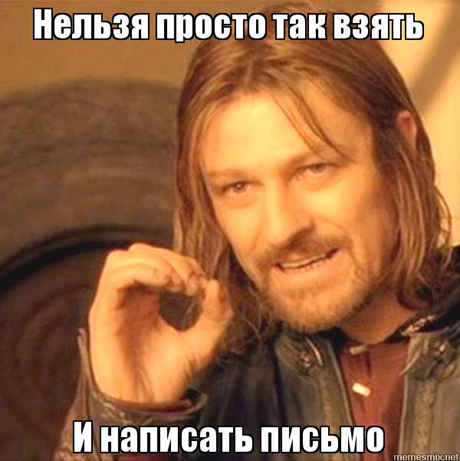 И правда, большинство из нас не только не являются специалистами в области финансирования науки, но и вообще мало знают о том, сколько тратится денег на науку у нас и за рубежом. При этом, как научные работники, мы привыкли к тому, что наши статьи, доклады, проекты, отчеты и т.д. должны быть продуманы и хорошо аргументированы. Писать о том, в чем не разбираешься, сложно и не хочется. Однако переписка с инстанциями – это отдельный жанр, в котором существуют свои законы. Если вы думаете, что, написав грамотное и аргументированное письмо, вы сможете заставить бюрократическую систему изменить свою позицию, то вы исключительно далеки от истины! Конкретный чиновник, если он захочет вдумчиво прочитать такое обращение, возможно и согласится с вашими доводами. Не ясно, правда, зачем ему нужно вдумчиво читать и анализировать прочитанное – и без того начальство нагружает его массой дел. В любом случае, он лишь винтик большой бюрократической системы, вырабатывающей решения по своим правилам. И те, кто может принимать решения по интересующему нас вопросу (увеличению финансирования науки), не будут читать наши письма. Их будут читать мелкие клерки, в лучшем случае, чиновники среднего уровня, которые ничего не решают. Относиться к ручейку, а, тем более, потоку обращений они будут так – «пишут тут всякие, работать мешают!» Соответственно, их интерес состоит в том, чтобы побыстрее отделаться от пишущих, а проще всего это сделать, написав один раз какой-то достаточно обтекаемый текст и посылая его в ответ на любые обращения по данной тематике. Поэтому после отправления вашего обращения к президенту будет происходить следующее. Сотрудник соответствующего подразделения Администрации президента, удостоверившись, что автор письма обратился к президенту, не написав ранее в другие инстанции, переадресует обращение в профильное ведомство (в нашем случае это Минобрнауки и/или Минфин) и уведомит вас об этом, указав, что так сделано в виду отсутствия сведений о рассмотрении поставленных в вашем обращении вопросов профильными министерствами. Каждое министерство, уже выработавшее шаблон ответа, направит его заявителю и сочтет свою работу выполненной. На этом месте вы можете задаться вопросом, а зачем тогда тратить на это свое время? Ответ прост: важна не аргументированность обращений, важно их количество. Именно поэтому, кстати, рекомендуется сразу писать президенту: большинство из тех, кто готов что-то написать, отправят только одно обращение и этим ограничатся. И если они будут писать в министерство, то вряд ли уже напишут президенту, а важно именно количество обращений, направленных на высший уровень власти.Бюрократическая система реагирует не на аргументы, а на общественный резонанс (в какой-то степени и не всегда, но реагирует). В разных формах – внимание в СМИ, массовые акции, поток обращений. Система считает, что если есть заметное общественное недовольство, то в определенных случаях стоит решить этот вопрос, подкинув денег или внеся изменения в законодательство. Так было в 2011 году, когда Профсоюз работников РАН выступал за увеличение финансирования научных фондов и внесение изменений в закон о госзакупках, так было и в 2017 году, когда Профсоюз требовал выделения дополнительных средств для повышения зарплат научных сотрудников и увеличения бюджета РФФИ. Поэтому имеет смысл писать обращения, нет смысла писать мало обращений! Если у вас есть возможность написать длинное и аргументированное обращение и готовность, получив отписку, продолжить переписку, приложив к новому обращению к президенту свое первое обращение и полученную отписку, то можно так и сделать. Если времени и желания делать это нет (а это скорее всего), стоит направить одно обращение, которое будет учтено на уровне Администрации президента. Достаточно краткого обоснования важности вложения средств в науку из 1-2 предложений, упоминания о рекомендациях Российской академии наук по объему финансирования фундаментальных исследований (РАН является наиболее авторитетной экспертной инстанцией в области науки и по закону обязана ежегодно давать правительству России рекомендации по объемам финансирования фундаментальных исследований) и ясно выраженного призыва следовать этим рекомендациям (дать поручение правительству России формировать проект бюджета на 2024 год и плановый период 2025 и 2026 годов, руководствуясь этими рекомендациями). Пример:«Уважаемый Владимир Владимирович!Я, молодой ученый, считаю, что обеспечение научно-технологической конкурентоспособности России, особенно в текущих сложных геополитических условиях, невозможно без серьезного увеличения финансирования науки, в том числе бюджетного финансирования фундаментальных исследований. Поддерживаю рекомендации Общего собрания РАН о необходимости выделения из средств федерального бюджета 415 миллиардов рублей на фундаментальные исследования в 2024 году. Призываю Вас дать указание Правительству РФ руководствоваться рекомендациями Российской академии наук при подготовке проекта закона о федеральном бюджете на 2024 год и плановый период 2025 и 2026 годов. С уважением, Иван Иванов»Можно использовать другие варианты кратких обоснований:«Одной из главных задач объявленного Вами Десятилетия науки и технологий является привлечение талантливой молодежи в сферу исследований и разработок. Но для того, чтобы талантливая молодежь шла в науку, необходимы соответствующие условия. Не только достойная зарплата, но и возможности для исследовательской работы: оснащенные современным оборудованием лаборатории, возможность закупать необходимые комплектующие и реактивы и многое другое. Если этого не будет, желающие работать на современном уровне и получать значимые научные результаты молодые ученые предпочтут уехать за рубеж или сменят сферу деятельности. Текущие бюджетные планы способствуют именно такому выбору».«Минфин недавно заявил о намерении провести в 2024 году фронтальное сокращение расходов федерального бюджета. Даже существующие бюджетные планы предусматривали прекращение закупок дорогостоящего научного оборудования и снижение зарплат работников научных организаций в реальном выражении (с учетом инфляции), дополнительное сокращение расходов существенно ухудшит ситуацию и снизит продуктивность российской науки, что совершенно недопустимо в нынешних условиях». «В последние годы число исследователей в экономически развитых странах мира растет, в России же оно сокращается. Не лучше обстоит дело и с финансированием науки: в ведущих странах внутренние затраты на исследования и разработки растут, а в России в последние десятилетия стабильно находятся на уровне 1-1,1 % ВВП, что в 2-3 раза ниже, чем в США, наиболее развитых странах Европы, Японии, Китае и Южной Корее. Если говорить про фундаментальные исследования, то в 2025 году объем расходов на фундаментальные исследования в нашей стране окажется меньше 0,14 % ВВП, что в 3-4 раза ниже соответствующих показателей наиболее экономически развитых стран коллективного Запада. Как можно выстоять в долгосрочной конкуренции с другими странами в таких условиях?»Даже при использовании шаблонов желательно не воспроизводить вышеприведенные тексты дословно, полезно привносить что-то свое.Обращения к президенту России следует направлять через официальную электронную приемную: http://letters.kremlin.ru/letters/send Нужно указать в соответствующих полях свои фамилию, имя и отчество, а также адрес электронной почты. При желании – номер телефона. Следует либо набрать текст своего обращения в поле ввода текста обращения (скопировать текст из файла не получится), либо прикрепить обращение как файл (файл с текстом обращения или скан обращения с подписью), а в поле ввода текста обращения вбить сопроводительное письмо в стиле: Направляю свое обращение на имя Президента Российской Федерации о необходимости увеличения бюджетного финансирования фундаментальных исследований [подпись].После направления обращения, пожалуйста, сообщите представителям Профсоюза работников РАН о том, что вы его отправили в формате «ФИО, место работы, город, дата отправления». Если вы не знаете, кому об этом сообщить, направляйте эту информацию по адресу stopsciunderfunding@mail.ru